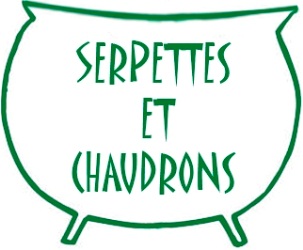 Reconnaissance et utilisations des MENTHES. Atelier de fabrication de DENTIFRICE à l’argile et à la menthe.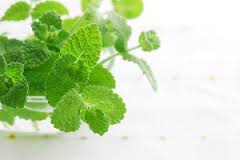 De 18 h à 20 h. Tout publicJeudi 17 Mars 2016 dans la Salle des Associations de Sarp (65370)      Vendredi 25 Mars 2016  aux  « Jardins du Comminges » à Huos (31210)------------------------------------------------------------------------------------------------------------------------Reconnaissance, cueillette et cuisine de JEUNES POUSSES comestibles.Atelier de cuisine sauvage : SALADES ET PESTOS végétaux.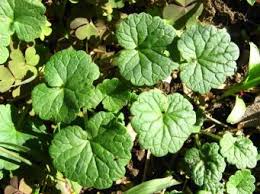 De 18 h à 20 h. Public adulteJeudi 14 Avril 2016 dans la Salle des Associations  de  Sarp (65370)Vendredi 15 Avril 2016  aux  Jardins du Comminges à Huos (31210)------------------------------------------------------------------------------------------------------------------------Atelier de bricolage : Construction d’une PRESSE-HERBIER et d’un HERBIER 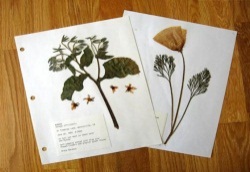 De 18 h à 20 h. Tout publicJeudi 19 Mai 2016 dans la Salle des Associations  de  Sarp (65370)Vendredi 20 Mai 2016 aux Jardins du Comminges à Huos (31210)------------------------------------------------------------------------------------------------------------------------Prix : 20 E /atelier. Contact, information et inscription : 0951347241 / 0645737578  serpettesetchaudrons@gmail.com - https://serpettesetchaudrons.wordpress.com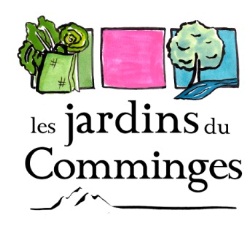 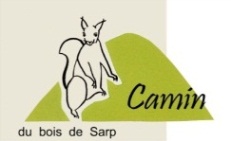 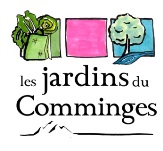                      Avec le soutien des Jardins du Comminges et de la Mairie de Sarp